Kernkwadrant coachingBij deze professionaliseringsactiviteit vindt er een gesprek plaats tussen een coach en een startende leraar. Het doel van het coachingsgesprek is dat de startende leraar inzicht krijgt in zijn/haar kernkwaliteiten en valkuilen en inzien hoe ervaren problemen hiermee in relatie staan. Aan de hand van deze kwaliteiten en valkuilen kunnen er zich problemen voordoen die inzichtelijk worden gemaakt met de oefening. De coach helpt de startende leraar te begrijpen hoe hun ervaren problemen in relatie staan met hun kernkwadrant. De leraar kan zijn/haar problemen hierdoor beter begrijpen en oplossen.Kernkwadrant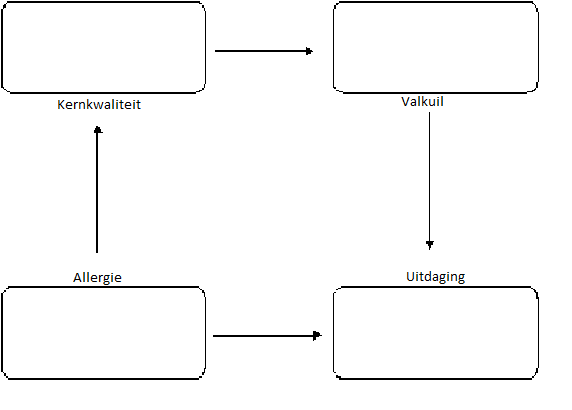 Het kernkwadrant bestaat uit vier onderdelen: kernkwaliteit, valkuil, uitdaging en allergie.KernkwaliteitKernkwaliteiten zijn eigenschappen die tot de kern van de persoon behoren. Als deze achterliggende kernkwaliteit weggehaald zou worden, zou die persoon niet meer herkend worden. De kernkwaliteit doordringt andere, minder uitgesproken kwaliteiten en is altijd potentieel aanwezig. De kernkwaliteit kan verborgen worden, maar niet uitgezet worden.  De kwaliteit komt van binnenuit en kan  ontwikkeld worden. ValkuilKernkwaliteiten hebben ook een schaduwkant, namelijk valkuilen. Kernkwaliteiten worden valkuilen als het te ver doorschiet. Iemands kracht wordt dan een zwakte. Zo kan een kernkwaliteit “behulpzaamheid” doorschieten in “bemoeizucht “.Kernkwaliteit								ValkuilKernkwaliteit								ValkuilKernkwaliteit								ValkuilUitdagingDe uitdaging is de positief tegenovergestelde kwaliteit van de valkuil. Uitdagingen zijn dingen die je in een ander bewondert en die je zelf wat meer of vaker zou willen hebben. De kernkwaliteit en de uitdaging zijn elkaars aanvullende kwaliteiten. Waar het om gaat, is de balans te vinden tussen kernkwaliteit en uitdaging om niet in de valkuil terecht te komen. In dit voorbeeld: balans vinden tussen daadkracht en geduld. Wanneer deze balans te ver overhelt naar daadkracht, dan is de kans aanwezig dat deze daadkracht doorschiet naar drammerigheid. Met andere woorden, om te voorkomen dat men in zijn valkuil terechtkomt, is het raadzaam de uitdaging te ontwikkelen. Hier kan de coach de startende leraar bij helpen.AllergieUit iemands kernkwaliteit is ook vaak af te leiden waar de potentiële conflicten met de omgeving te verwachten zijn. Die hebben vaak te maken met zijn uitdaging. Het probleem is dat iemand allergisch blijkt te zijn voor een teveel van zijn uitdaging. Zo zal een daadkrachtig persoon de neiging hebben over de rooie te gaan wanneer hij bij een ander geconfronteerd wordt met passiviteit. Hij is allergisch voor zijn passiviteit omdat passiviteit te veel van zijn uitdaging (geduld ) is. Hoe meer men bij een ander met zijn eigen allergie geconfronteerd wordt, des te groter is de kans dat men in zijn valkuil terecht komt. Het is vooral de allergie die iemand in zijn valkuil drijft. Een daadkrachtig persoon kan bijvoorbeeld door een passief iemand erg drammerig worden.Voorbeeld volledig kernkwadrantKernkwaliteit								ValkuilNegatief 								PositiefTegenovergestelde							tegenovergesteldeAllergie									UitdagingWat is iemands kernkwadrant?Als coach is het jouw taak om de startende leraar te helpen om zijn/haar kernkwadrant in te vullen en aan de hand hiervan een gesprek te hebben over ervaren problemen. Er zijn verschillende manieren om achter iemands kernkwadrant te komen.Vanuit de kernkwaliteit met de klok meewerkenWat is jouw kernkwaliteit?Wat vinden vrienden/ familie/collega’s een belangrijke kwaliteit van jou?Op welke kwaliteit van jezelf ben jij trots?Vanuit de valkuil tegen de klok inwerkenNet zoals vanuit de kernkwaliteit de valkuil te vinden is, kan ook vanuit de valkuil naar de kernkwaliteit teruggegaan worden. Meestal is dit moeilijker, zeker wanneer men er last van heeft. Dan is het moeilijk zich voor te stellen dat er achter deze valkuil een positieve kernkwaliteit zou kunnen liggen. Bovendien zijn we niet gewend naar het positieve te zoeken. Vragen die bijvoorbeeld gesteld kunnen worden zijn:Wat vind jij verbeterpunten aan jezelf?Wat voor kritiek krijg jij wel eens?Kan je een situatie voor ogen halen waarbij iemand tegen je zei ‘wees niet zo…..’?Vervolgens bedenken coach en leraar van welke positieve kwaliteit dit teveel is en daar zal de kernkwaliteit uitrollen.  Als je achter de valkuilen de kernkwaliteiten leert zien, wordt het mogelijk “door vervelend gedrag heen te kijken.” Een “arrogant” iemand kan als kernkwaliteit wellicht hebben dat hij zich makkelijk profileert. Het is belangrijk mensen met hun vervormingen te confronteren vanuit een positieve houding tegenover de persoon als geheel. De confrontatie is alleen zinvol als die zich richt op het gedrag. Door persoon en gedrag los van elkaar te zien, laat de kernkwaliteit achter iemands negatieve gedrag zich makkelijker vinden.Kleen & Jaspers (2008) raden aan om de twee verschillende methoden (vanuit de kernkwaliteit met de klok meewerken en vanuit de valkuil tegen de klok inwerken) beiden bij dezelfde cliënt uit te voeren. Idealiter wordt er begonnen vanuit de kernkwaliteit maar een ander startpunt mag ook als dit niet lukt. Kleen & Jaspers (2008) geven hier de volgende instructie bij:“ Bij voorkeur wordt begonnen met het invullen van de kernkwaliteit door te vragen welke positieve eigenschappen de cliënt bezit. Vervolgens vraagt men hoe het eruit ziet als de genoemde kernkwaliteit overdreven wordt, en hoe de cliënt dit gedrag zou noemen (label). Deze gegevens worden ingevuld bij de valkuil. Dan vraagt men aan de cliënt wat voor tip hij zou geven aan iemand die dit valkuilgedrag vertoont. Dit wordt ingevuld bij de uitdaging. De laatste stap is de cliënt te vragen hoe het er gedragsmatig uitziet als het uitdagingsgedrag wordt overdreven en wat voor label hij hieraan zou geven.Wanneer men erin geslaagd is een compleet kwadrant te formuleren, moet gecheckt worden of het klopt. Dit is het geval, wanneer er een logisch geheel is ontstaan en het kwadrant voor de cliënt ‘af’ lijkt. Het kwadrant heeft een circulair karakter; wanneer het niet klopt heeft men de neiging meer informatie te blijven invullen. Het kwadrant krijgt dan het karakter van een spiraal die (nog) niet eindigt. Een kloppend kwadrant ‘gaat rond’, de valkuil volgt logisch uit de kernkwaliteit, de uitdaging is een goede tip voor iemand met de betreffende valkuil en de allergie is tegenovergesteld aan de kernkwaliteit.Het belangrijkste kenmerk van een samengesteld kwadrant is dat de allergie van de ene persoon (‘ik’) overeenkomt met de valkuil van de andere persoon (‘de ander’). Dit betekent dat de een zich ergert aan wat de ander ‘fout’ doet, omdat hij een kernkwaliteit overdrijft.Samengestelde kernkwadranten kunnen impliciete communicatieprocessen inzichtelijk maken. Zo kunnen onuitgesproken spanningen verklaard worden en bespreekbaar gemaakt. Daarnaast wordt duidelijk dat de interactieproblemen kunnen voortkomen uit een overdrijving van gewenste persoonlijke eigenschappen en gedrag, de kernkwaliteiten. Wanneer een cliënt zich ergert aan zijn partners valkuil, dan is het waarschijnlijk dat de partner een kernkwaliteit bezit waarvan de cliënt wat zou kunnen leren. Samengestelde kernkwadranten geven dus de boodschap ‘je kunt leren van degene aan wie je je ergert’. “ (Kleen & Jaspers, 2008)Voorbeelden kernkwadrantenVoorbeelden ontleend van: http://patrickschriel.nl/Naam activiteitKernkwadrantenThema activiteit werkdruk/ enculturatie/ professionele ontwikkeling/ observatie en coachingObservatie en coachingDoel activiteitDe startende leraar krijgt inzicht in zijn/ haar kernkwaliteiten en valkuilen. Begeleidingsjaar1-2DeelnemersStartende leraar en coachIndividueel / Groep(sgrootte)2-6Tijdsduur30- 60 minutenAantal kerenEenmalig, vaker indien gewenstKorte omschrijving activiteitDe docent formuleert zijn kernkwaliteiten met behulp van de coach. Hierna kijkt de docent naar de mogelijke valkuilen die verbonden zijn aan deze kwaliteiten. Door deze kwaliteiten en valkuilen inzichtelijk te krijgen, kan de leraar zich ontwikkelen aan de hand van deze reflectie. Benodigd materiaalUitwerking van het formuleren van kernkwaliteiten en valkuilen (zie hieronder)RandvoorwaardenTijd en ruimteReferenties (artikel, boek, videomateriaal etc.)Ofman, D. (2014). He ik daar..?!: ontdek en ontwikkel je persoonlijke kernkwaliteiten met het kernkwadrant. Servire.Kleen, M., & Jaspers, J. (2008). Meer interactie in de taxatiefase: het gezamenlijk met de cliënt opstellen van functieanalyses met behulp van Kernkwadranten. Psychopraxis, 10(2), 64-69.http://patrickschriel.nl/Behulpzaamheid+Te veel van het goede -BemoeizuchtFlexibiliteit+Te veel van het goede -WispelturigheidDaadkracht+Te veel van het goede -DrammerigheidFlexibiliteit+Te veel van het goede -WispelturigheidStarheid+Te veel van het goede -OrdelijkheidKernkwaliteitValkuilAllergieUitdagingAanpassingsvermogenOnderdanigheidDictatoriaalInitiatiefAnalytischGevoelsarmSentimenteelGevoeligBehoedzaamheidBesluiteloosheidOnbezonnenheidSlagvaardigheidBehulpzaamOpofferingEgoïsmeAutonomieBescheidenheidOnzichtbaarheidArrogantProfilerenBetrouwbaarSaaiArbitrairInnovatiefBondigheidOngenuanceerdLangdradigTactConsequentStarMet alle winden meewaaienFlexibelCreativiteitChaosBureaucratieDisciplineDaadkrachtDrammerigheidPassiviteitGeduldDiplomatieAfstandelijkheidArrogantieConfronterenEmpathieSentimenteelAfstandelijkheidBeschouwenEnthousiasmeImpulsiviteitPessimismeRealismeEerlijkheidBotheidManipulatieTactFlexibiliteitZwabberigheidDogmatischStandvastigheidGedrevenheidFanatismePassiviteitNuchterheidGedisciplineerdStarheidChaosFlexibiliteitGeduldigPassiefDrammerigDaadkrachtigGehoorzaamSlaafsEigenzinnigAutonoomGereserveerdheidAfstandelijkheidArrogantieZelfverzekerdheidGevoeligheidOpgefoktKilheidGereserveerdheidGulVerkwistendKrenterigVerstandigImprovisatieChaosOnverbiddelijkheidDoeltreffendheidInlevingsvermogenOpofferingNonchalanceLoslatenKrachtigAgressiefPassiefTerughoudendLoyaliteitSlachtoffergevoel/ OnderdanigheidHoogmoed/ OneerlijkheidZelfvertrouwenLuisterenPassiviteitDominantAssertiviteitNauwkeurigheidPerfectionismeChaosFlexibiliteitNuchterheidAfstandelijkheidZweverigheidMeelevendheidOntvankelijkheidAfwachtendOngenuanceerdheidStelling nemenOptimistischNaïviteitPessimismeAlertOvertuigenFanatiekLaisser-fairHulpvaardigRealismeOnverschilligheidNaïviteitOpenhartigheidRustTraagheidOpgefoktEnergiekStiptheidOpgefoktGemakzuchtRelaxedheidVerantwoordelijkheid nemenOverbelast rakenSlachtofferHulp vragenVerdraagzaamheidConflict vermijdendOngenaakbaarheidStrijdlustVriendelijkBraafheidGenadeloosheidLefVrijgevigGrenzeloosEgoïsmeGrenzen stellenWeloverwogenTwijfelenArrogantZelfverzekerdheidZelfstandigEenzaamAfhankelijkTeamwerkZelfverzekerdArrogantMiddelmatigBescheidenZorgvuldigPietluttigheidNonchalanceLosheidZorgzaamheidBetuttelingOnverschilligheidLoslaten